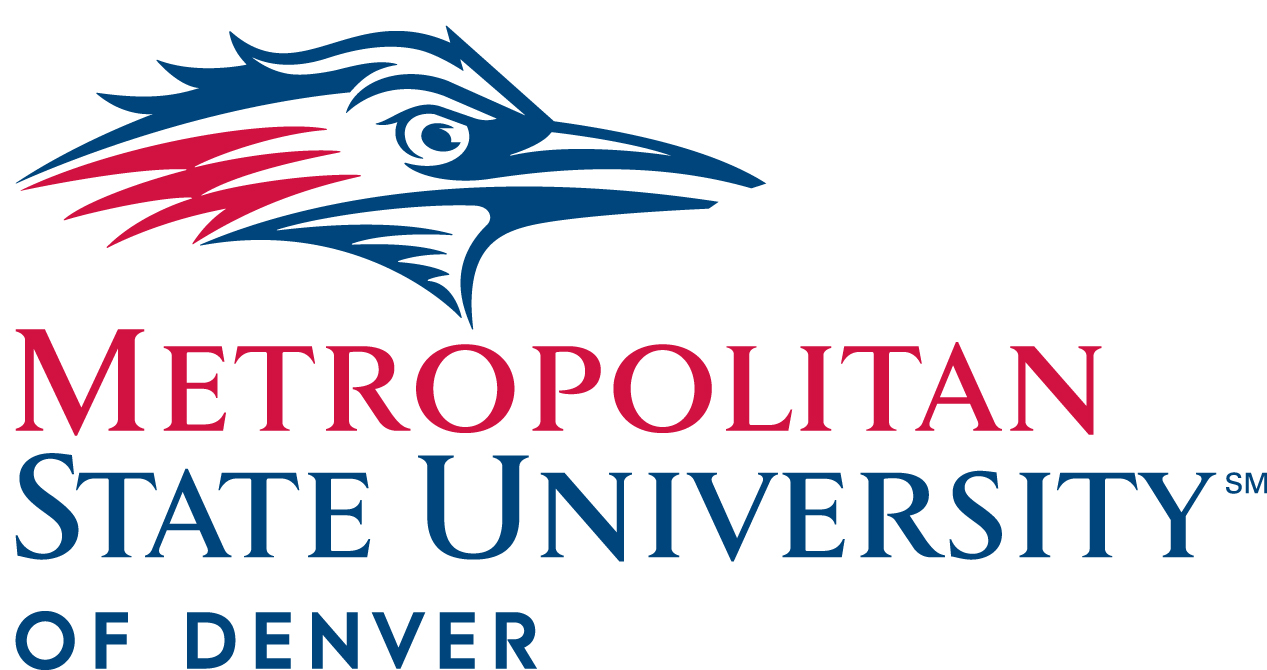 President’s Cabinet MinutesMarch 24, 202110:00-11:30am Approval of February 10, 2021 MinutesCommencement/Paint the Town Red (10:00-10:05)- Cora Potter, Manager of University Events and Protocol Paint the Town Red (Assembly Athletic Complex May 3rd- May 5th. 8 a.m. - 2 p.m.)   Virtual Ceremony May 14th Students will have opportunities to: Interact with their Dean, Chair & faculty/staff members Have photos taken in their regalia during their “walk across the stage” moment.Hear their names read aloud by a proclaimer Event will also be livestreamedReceive diploma cover, honors cords, and specialty cords/stoles (Latinx, Transfer, First Gen, etc.) Receive their alumni giftRegalia pick-up and drop off For more information please visit the commencement website: www.msudenver.edu/commencement To volunteer to help please check the staff and faculty tab on the Commencement website. How you can help: Volunteer at Paint the Town Red Watch and participate in virtual celebration Submit congratulatory messagesParticipate in department and specialty ceremonies Athletes Network (10:05-10:10)- Todd Thurman, director of AthleticsAthlete Hub created for athletes to have access to a wide variety of resourcesAlumni Connections- The M Club- will help student athletes find mentorship programsCareer services will be availableRevenue generation MSU Denver Day of Giving Update (10:10-10:20)- Breanna Milnes, senior director of Advancement Communications and Giving, and Jamie Hurst, assistant vice president for Strategic Engagement  Day of giving recap statistics: 866 donors992 gifts $207,704 raised51 projects 86 designations Signature Authority Policy (10:20-10:30)- Beth Christensen, Contracts and Business Services Manager, and Nick Stancil, Deputy General CounselPolicy Advisory Council voted 32 to 1 to recommend Signature Authority Policy The policy documents delegation of authority from the MSU Denver Board of Trustees and President to other MSU Denver administrators to sign contracts on behalf of the University The policy gives VP’s signature authority up to $500,000 Recommended policy passes cabinet, goes to President to review, President has right to sign or refuse to sign Digital Transformation of Website (10:30-10:45)- Whei Wong Howerton, associate vice president of Marketing and Brand, and Nick Pistentis, director of Client ServicesGoal is to transform the school website to focus on student and parent engagement Accessibility first, mobile readiness nextEmphasis, reliability and securitySelected Clique Studios (based in Denver) to assistSome added features to home page of website include:  Alert bar at the topNavigation on the side Menu options Directional details Student testimonialsWebsite relaunch migration: Rolling migration (2-week cycles May-Nov) Weekly support office hours (Weds) President’s Update (10:45-11:05)- Dr. Janine DavidsonPresident’s AwardFall 2021 return plans: Likely all staff and faculty will be vaccinated by fall 2021Likely in person classes fully available by fall MSU Denver will also continue offering online classes Emphasized situation is fluid and MSU Denver will follow the science on what classes can be offered on campusSafety is number one concernJoint Budget Committee (JBC) approved funding to pre-pandemic levels for upcoming year JBC considering buying down tuition for MSU Denver A lot of uncertainty regarding recovery in overall economic situation Emphasized equitable funding is a priority of JBC/legislature Shout out to Christine Marquez Hudson and Giving Day Team on their effortsPresident’s Award: President’s award goes to Front Desk Staff- Tutoring/Safe Study Spaces (student team) Kristen Gough, Katelyn Chu, Enrique Lopez, Kelly Raya and Nicholas Villalobos  Round Robin (11:05-11:30)Edward Brown, Chief of Staff- Fall 2021 planningMichael Benitez, vice president, Diversity and Inclusion- Campus Climate Survey, DIRER, HSI/MSI Cares Funds Campus Climate Survey is complete:25% faculty response rate 44% staff response rate 6% student response rate62% administrative response rate Latinx graduation ceremony will take place May 5th MSU Denver has begun collaborative effort with city of Denver in creating Denver Institute for Equity and ReconciliationHSI Initiatives- 1.7 million received from HER fundsAndrew Bonham, chair, Department of Chemistry and Biochemistry- NSTRCathy Lucas, vice president of Strategy and External Affairs- NSTRDavid Fine, General Counsel- NSTRChristine Marquez-Hudson, vice president and executive director, University Advancement and MSU Denver Foundation- Fundraising update Approximately 4.5 million dollars for total fundraising for the year so far (does not include day of giving gifts) Goal is 5.5 million dollars Feasibility study results will be given at board meeting on March 25thWork on refining campaign initiatives in terms of substance and messaging Will need to make some investments in staff and campaign resources Scholarship celebrations for spring will be virtualLiz Hinde, dean, School of Education- NSTRBraeden Weart, president, Student Government Assembly- NSTRKatia Campbell, president, Faculty Senate- Faculty workload projectPlan being formulated for helping people to process and work through the tragedy in Boulder Welfare Committee is working tirelessly to develop a plan for flexible work arrangements Alfred Tatum, provost and executive vice president of Academic Affairs- NSTRLarry Sampler, vice president for Administration and Finance, chief operating officer- Admin Branch updates   CDPHE COVID restrictions are lessening as COVID situation improves RTD listening session- emphasized need of public transportation to success of Auraria campus Rebecca Reid, president, Staff Senate- Staff Senate updatesStaff Senate elections are coming upFirst call for nominations is April 5thWill Simpkins, vice president of Student Affairs – Enrollment, Student Support & SNAP Program, industry partnerships Enrollment for Summer 14% down from 2020Fall 2021 schedule will be open for students to view on March 29th Priority Registration for Fall 2021 April 5thAmerican Rescue Plan changed SNAP eligibility for students making it more accessible to more students  Todd Thurman, director of Athletics- NSTRStacy Dvergsdal, associate vice president of Human Resources- Dean virtual interviews, Equal Pay Act, Sr. Human Resources Partner for Academic Affairs, engagement and leader results, Classified performance management cycle, Administrative performance management review, L&D performance management trainingsClose to finalizing Equal Pay Act with legal and AG’s office Engagement and leadership results posted in Early BirdClassified performance management cycle ends on March 31stKevin Taylor, chief information officer and associate vice president for Information Technology Services- NSTR